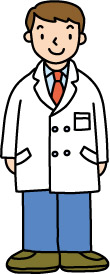 令和５年度　高齢者肺炎球菌ワクチン予防接種のお知らせ「予診票兼接種券」（裏面）　　　　令和 ５年 4月 1日豊明市健康推進課高齢者肺炎球菌ワクチン予防接種は、過去に肺炎球菌ワクチン（13価肺炎球菌結合型ワクチンを除く）を接種したことがない方の中で、定期予防接種の対象が定められています。このご案内は、今年度対象年齢でかつ過去に高齢者肺炎球菌ワクチン予防接種助成金を豊明市へ申請したことがない方、豊明市高齢者肺炎球菌ワクチン定期予防接種を接種したことがない方へご案内しています。しかし、自費（任意接種も含む）で接種したことがある方は、健康推進課では把握していないため、対象ではないにも関わらずご案内していますことをご了承ください。＜対象者＞　次の①と②の両方に当てはまる方過去に肺炎球菌ワクチン予防接種（23価肺炎球菌ワクチン）を接種したことがない方※自費（任意接種）で接種したことがある方は補助の対象にはなりません②65歳になる人（経過措置として、令和５年度に70歳、75歳、80歳、85歳、90歳、95歳、100歳　になる人も対象）＜接種費用＞自己負担金2,500円（生活保護世帯の方は免除）　　１人１回＜豊明市内実施医療機関＞　事前に豊明市内実施医療機関へ直接ご予約ください【問合せ先】　豊明市健康推進課　新田町子持松1番地１　電話0562-85-3009相生山クリニック新栄町97-2332豊明クリニック新栄町97-7776アキラレディスクリニック西川町93-7333永田内科二村台92-6288いこま内科クリニック三崎町91-3311中山内科前後町97-0121植村循環器科・内科西川町95-5333成田内科循環器科沓掛町92-8110大久伝内科大久伝町92-3883深谷胃腸科外科大久伝町93-1241おおはらクリニック栄町85-5678前原外科・整形外科・小児科阿野町92-1170かなざわ内科クリニック間米町38-5808三崎クリニック三崎町92-1010すぎうら内科クリニック前後町96-0500みずのクリニック前後町93-0021すずき内科クリニック三崎町93-1280やまだ形成外科・内分泌内科クリニック前後町93-6680前後整形外科内科クリニック阿野町98-1002